2018 User’s GuideDepartment Property Tax Data Files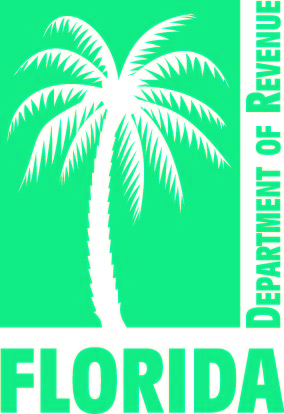 Florida Department of RevenueProperty Tax Oversight2018Table of ContentsIntroduction	iiName – Address – Legal (NAL) Files	1Fields 1-4 – Parcel Identification Fields	2Fields 5-7 – Stratification Fields	3Fields 8-10 – Use Information Fields	5Fields 11-17 – Parcel Value Fields	8Fields 18-35 – Classified Use Fields	10Fields 36-40 – Parcel Change Information Fields	12Fields 41-53 – Land and Improvement Information Fields	13Fields 54-73 – Sale Information Fields	17Fields 74-90 – Owner and Fiduciary Information Fields	21Fields 91-102 – Parcel Location Information Fields	23Field 103 – Alternate Key	25Fields 104-107 – Homestead Portability Information Fields	25Fields 108-109 - Homestead Portability Information Fields..……………………………………………………...26Fields 110-153 – Exemption Value Fields	26Fields 154-160 – Data Management Information Fields	28Sales Data Files (SDF)	30Fields 1-3 – Parcel Identification Fields	31Fields 4-5 – Stratification Fields	32Field 6 – Use Code	33Fields 7-9 – Parcel Location Information Fields	33Fields 10-20 – Sale Information Fields	34Fields 21-23 – Data Management Information Fields	35Name – Address – Personal	37Fields 1-6 – Account Identification Fields	38Fields 7-15 – Account Value Fields	39Fields 16-27 – Owner and Fiduciary Information Fields	40Fields 28-31 – Property Location Information Fields	42Field 32 – Alternate Key	42Field 33 – Exemption Value Field	42Fields 34-36 – Data Management Information Fields	43Intended UsersThis User’s Guide is designed for anyone who accesses the various comma delimited tax data files that the Department of Revenue publishes. Its intent is to explain the assessment data that the Department processes and reviews under sections 193.114 and 193.1142, Florida Statutes. The Department’s data requirements are subject to change annually. New standards are in red, underlined text. The Property Tax Oversight program will not update the 2018 version of the User’s Guide to include any changes in subsequent years.The Department is again publishing a summary-level field directory alongside the User’s Guide, called the 2018 User’s Guide Quick Reference. It contains field names, titles, lengths, and requirements for all three files. It also includes copies of the User’s Guide’s larger tables. The Excel workbook is available on Property Tax Oversight’s Data Portal.IntroductionEach section of the guide defines the data fields and field formatting specifications for the relevant tax roll or file type. These three types are the real property roll (Name – Address – Legal, or NAL), the Sale Data File (SDF), and the tangible personal property roll (Name – Address – Property, or NAP). Property appraisers electronically submit their rolls on the following schedule:July 1, 2018 - Preliminary assessment rolls (NAL, NAP, and SDF)October 2018 - Initial final assessment rolls (NAL, NAP, and SDF)After final certification - Final assessment rolls that incorporate all changes the value adjustment board made (NAL, NAP, and SDF)The Department analyzes each submission for compliance with the requirements stipulated in Florida Statutes and the Department’s prescribed rules. During this analysis, the Department computes new fields and rearranges the file into the format detailed in this document. The files publicly available through the Department and county property appraisers do not contain confidential records, such as any social security numbers and the records of property owners exempt from public records disclosure under s. 119.071, F.S. The Department publishes the NAL, NAP, and SDF as comma-delimited files (with the file extension .csv) with field names in the header row.Section 1Name – Address – Legal (NAL) FilesField 1 – Column A – CO_NOCounty Number. This field indicates the two-digit number the Department assigned to each Florida county. This entry has a fixed length and should appear as a two-digit number.Note: The Department assigned these numbers before 1997, when Dade County's name changed to Miami-Dade County. “Miami-Dade” appears alphabetically as beginning with “D” in the table and for coding purposes. Field 2 – Column B – PARCEL_IDParcel Identification Code. This field contains a unique code based on a parcel coding system applied uniformly within the county. The local property appraiser manages the uniform coding system, so parcel ID formats vary by county. This entry has a variable length and can contain up to 26 alphanumeric characters.Examples (two of several systems property appraisers use):County A may use a section/township/range/subdivision/block/lot coding system:		12-3N-45-6789-101-112County B may use a seven-digit leading and four-digit extension system:			1234567-1234Field 3 – Column C – FILE_TFile (Roll) Type. This field indicates the file type. This entry has a fixed length and should appear as the character “R” to designate that the data relates to real property.Field 4 – Column D – ASMNT_YRAssessment Year. This field indicates the assessment year. The roll is based on the property appraiser's assessment as of January 1 of the assessment year. This entry has a fixed length and should appear as a four-digit number.Note: The Department generates field 5 (Basic Stratum) through field 7 (Group Number) for statistical analysis during the roll approval process. Field 5 (Basic Stratum) groups parcels into strata by the property's predominant use. Field 6 (Active Stratum) refines the Basic Strata according to each stratum's total assessed value and suitability for analysis. Field 7 (Group Number) subdivides each Active Stratum according to just value and parcel count. Fields 6 and 7 will be blank for parcels excluded from the Department's statistical analysis.Field 5 – Column E – BAS_STRTBasic Stratum. This field indicates the basic stratum number the Department assigns according to the property classification established by s. 195.096(3)(a), F.S. In addition to the statutorily outlined property classifications (strata 01-07), additional Department-defined strata segregate properties that are not suitable for sampling purposes. The Department assigns parcels to a stratum based on the land use code (field 8), value, and classified use. The stratum table identifies each basic stratum by number, property type, and use code(s). This entry has a fixed length and should appear as a two-digit number.The stratum table is on the following page.Field 6 – Column F – ATV_STRTActive Stratum. This field indicates the active stratum number for parcels assigned to Basic Strata 01-07. If the assessed value for any of those seven strata constitutes less than 5 percent of the total assessed value of all seven strata, the parcels are reassigned to Active Stratum 8. Because of the field length, active stratum entries will not include a leading zero. This field will be blank for parcels assigned to Basic Strata 09-13. This entry has a fixed length and should appear as a one-digit number.*Stratum 08 is only assigned as an Active Stratum (field 6, ATV_STRT).Field 7 – Column G – GRP_NOGroup Number. This field denotes the group number assigned to parcels based on an analysis of parcel count and just value. The Department stratifies each Active Stratum into four groups for statistical analysis and either one or two additional groups that contain property with abnormally high or low value. This field will be blank if not applicable. This entry has a fixed length and should appear as a one-digit number.The group stratification process is described below.Field 8 – Column H – DOR_UCDOR Land Use Code. This field indicates the land use code associated with each type of property. The property appraiser assigns the use code based on Department guidelines. If a parcel has more than one use, the appraiser assigns a code according to the property's predominant use. This entry has a fixed length and should appear as a three-digit number ranging from 000 through 099.Field 9 – Column I – PA_UCProperty Appraiser Land Use Code. This field may contain county-defined use codes. Please contact the county property appraiser for information relevant to the data in this field. This field is left blank if the property appraiser does not include locally defined land use codes or does not further define the land use codes. This entry has a fixed length and should appear as a two-digit number.Field 10 – Column J – SPASS_CDSpecial Assessment Code. This field contains a code indicating special assessment considerations applicable to a parcel. This field is left blank if not applicable. This entry has a fixed length and should appear as a one-digit number.Field 11 – Column K – JVJust Value. This field contains the property appraiser’s opinion of market value after an adjustment for the criteria defined in s. 193.011, F.S. Counties must annually notify the Department of the percentage adjustment they make for each use code. This entry has a variable length and can contain up to 12 digits.Note: Adjustment rates are available on the Department's website.Field 12– Column L – JV_CHNGJust Value Change. This field records the total change in just value between the preliminary roll the Department approves in July and the final NAL roll the property appraiser submits as certified to the tax collector. This field is not applicable to the preliminary roll and will only be filled on the initially certified final NAL file and, if required, the second final NAL file, certified after the value adjustment board concludes. Just value changes in the range of -$100 to $100 or value changes resulting from parcel splits or combinations are not recorded in this field. This field is left blank if not applicable. This entry has a variable length and can contain up to 12 digits.Examples:If the just value on the preliminary NAL was $100,000 and the just value on the final NAL is $105,000, the value increased by $5,000. The JV_CHNG entry is 5000.If the just value on the preliminary NAL was $100,000 and the just value on the final NAL is $95,000, the value decreased by $5,000. The JV_CHNG entry is -5000.Note: This is the only field where the value can be either positive (increase in just value) or negative (reduction in just value). Field 13 – Column M – JV_CHNG_CDJust Value Change Code. This field contains a code that indicates the reason for the (most substantial) change in just value recorded in field 12. If the value changed for more than one reason, only the primary cause of the value change will be coded. This field is left blank if not applicable. This entry has a fixed length and should appear as a two-digit number.Field 14 – Column N – AV_SDAssessed Value – School District. This field indicates assessed value for school district assessments. School and non-school assessed value may differ if a parcel is subject to assessment limitations that are not applicable to school district assessments. These include the 10 percent assessment increase limitation on non-homestead property and locally-adopted assessment limitations on high-water recharge property and historic property used for commercial or non-profit purposes. This entry has a variable length and can contain up to 12 digits.Field 15 – Column O – AV_NSDAssessed Value – Non-School District. This field contains the total assessed value for non-school district assessment purposes. School and non-school district assessed value may differ if a parcel is subject to assessment limitations applicable only to non-school district assessments. These include the 10 percent assessment increase limitation on non-homestead property and locally-adopted assessment limitations on high-water recharge property and historic property used for commercial or non-profit purposes. This entry has a variable length and can contain up to 12 digits.Field 16 – Column P – TV_SDTaxable Value – School District. This field contains the taxable value for school purposes, which is based on school assessed value. The additional $25,000 homestead exemption and local option homestead exemptions are not applicable to the school district's taxable value. Descriptions for NAL exemptions (fields 110-153) state whether each exemption is applicable to the school district. This entry has a variable length and can contain up to 12 digits.Field 17 – Column Q – TV_NSDTaxable Value – Non-School District. This field indicates the taxable value for county purposes, which is based on non-school district assessed value (field 15). Only exemptions adopted by municipalities are not applicable to the county's taxable value. Descriptions for NAL exemptions (fields 110-153) state whether each exemption is applicable to the county taxable value. This entry has a variable length and can contain up to 12 digits.Note: Fields 18 through 35 provide detail on just value and non-school assessed value. The difference between the just and assessed values in each pair of fields should be solely because of the classification in question. The sum of just values in these fields should equal the total just value in field 11. Likewise, the sum of assessed values in these fields should equal the non-school assessed value (field 15, AV_NSD). The only exceptions will be parcels with municipally adopted classifications (fields 30-33).Field 18 – Column R – JV_HMSTDJust Value – Homestead Property. This field indicates the just value of only the portion of the property that is subject to the Save Our Homes assessment increase limitation (s. 193.155, F.S.). This field is left blank if not applicable. This entry has a variable length and can contain up to 12 digits.Field 19 – Column S – AV_HMSTDAssessed Value – Homestead Property. This field indicates the assessed value of only the portion of the property that is subject to the Save Our Homes assessment increase limitation (s. 193.155, F.S.). This field is left blank if not applicable. This entry has a variable length and can contain up to 12 digits.Field 20 – Column T – JV_NON_HMSTD_RESDJust Value – Non-Homestead Residential Property. This field indicates the just value of only the portion of the property that is non-homestead residential property subject to the 10 percent assessment limitation under s. 193.1554, F.S. This field is left blank if not applicable. This entry has a variable length and can contain up to 12 digits.Field 21 – Column U – AV_NON_HMSTD_RESDAssessed Value – Non-Homestead Residential Property. This field contains the assessed value of only the portion of the property that is non-homestead residential property subject to the 10 percent assessment limitation under s. 193.1554, F.S. This field is left blank if not applicable. This entry has a variable length and can contain up to 12 digits.Field 22 – Column V – JV_RESD-NON_RESDJust Value – Residential and Non-Residential Property. This field reflects the just value of only the portion of the property that is residential or non-residential property and subject to the 10 percent assessment limitation under s. 193.1555, F.S. This field is left blank if not applicable. This entry has a variable length and can contain up to 12 digits.Field 23 – Column W – AV_RESD-NON_RESDAssessed Value – Residential and Non-Residential Property. This field indicates the assessed value of only the portion of the property that is residential or non-residential property and subject to the 10 percent assessment limitation under s. 193.1555, F.S. This field is left blank if not applicable. This entry has a variable length and can contain up to 12 digits.Field 24 – Column X – JV_CLASS_USEJust Value – Classified Use (Agricultural Land Value). This field contains the just value of only the portion of the parcel that is classified as agricultural. This field is left blank if not applicable. This entry has a variable length and can contain up to 12 digits.Field 25 – Column Y – AV_CLASS_USEAssessed Value – Classified Use (Agricultural Land Value). This field reflects the assessed value of only the portion of the parcel that is classified as agricultural. This field is left blank if not applicable. This entry has a variable length and can contain up to 12 digits.Field 26 – Column Z – JV_H2O_RECHRGEJust Value – High-water Recharge (Land Value). This field indicates the just value of only the portion of the parcel that is classified as high-water recharge under s. 193.625, F.S. This field is left blank if not applicable. This entry has a variable length and can contain up to 12 digits.Field 27 – Column AA – AV_H2O_RECHRGEAssessed Value – High-water Recharge (Land Value). This field indicates the assessed value of only the portion of the parcel that is classified as high-water recharge under s. 193.625, F.S. This field is left blank if not applicable. This entry has a variable length and can contain up to 12 digits.Field 28 – Column AB – JV_CONSRV_LNDJust Value – Conservation Land. This field indicates the just value of only the portion of the parcel classified as conservation land under s. 193.501, F.S. This field is left blank if not applicable. This entry has a variable length and can contain up to 12 digits.Field 29 – Column AC – AV_CONSRV_LNDAssessed Value – Conservation Land. This field indicates the assessed value of only the portion of the parcel classified as conservation land under s. 193.501, F.S. This field is left blank if not applicable. This entry has a variable length and can contain up to 12 digits.Field 30 – Column AD – JV_HIST_COM_PROPJust Value – Historic Commercial Property. This field indicates the just value of only the portion of the property that is classified as historic property used for commercial purposes under s. 193.503, F.S. This field can include the value of either a county or municipal classification. This field is left blank if not applicable. This entry has a variable length and can contain up to 12 digits.Field 31 – Column AE – AV_HIST_COM_PROPAssessed Value – Historic Commercial Property. This field indicates the assessed value of only the portion of the property that is classified as historic property used for commercial purposes under s. 193.503, F.S. This field can include the value of either a county or municipal classification. This field is left blank if not applicable. This entry has a variable length and can contain up to 12 digits.Field 32 – Column AF – JV_HIST_SIGNFJust Value – Historically Significant Property. This field indicates the just value of only the portion of the property that is classified as historically significant under s. 193.505, F.S. This field can include the value of either a county or municipal classification. This field is left blank if not applicable. This entry has a variable length and can contain up to 12 digits.Field 33 – Column AG – AV_HIST_SIGNFAssessed Value – Historically Significant Property. This field indicates the assessed value of only the portion of the property that is classified as historically significant under s. 193.505, F.S. This field can include the value of either a county or municipal classification. This field is left blank if not applicable. This entry has a variable length and can contain up to 12 digits.Field 34 – Column AH – JV_WRKNG_WTRFNTJust Value – Working Waterfront Property. This field indicates the just value of only the portion of the property that has a reduced assessment because it is a working waterfront under section 4(j), Article VII of the State Constitution. This field is left blank if not applicable. This entry has a variable length and can contain up to 12 digits.Field 35 – Column AI – AV_ WRKNG_WTRFNTAssessed Value – Working Waterfront Property. This field indicates the assessed value of only the portion of the property that has a reduced assessment because it is a working waterfront under section 4(j), Article VII of the State Constitution. This field is left blank if not applicable. This entry has a variable length and can contain up to 12 digits.Field 36 – Column AJ – NCONST_VALNew Construction Value. This field indicates the just value of new construction since the previous assessment. New construction should include improvements new to the parcel, even though they may have been moved from another parcel, e.g., an existing mobile home moved to the parcel. This field is left blank if not applicable. This entry has a variable length and can contain up to 12 digits.Field 37– Column AK – DEL_VALDeletion Value. This field indicates the reduction in just value resulting from the deletion of improvements on the property since the previous assessment. Deletion includes the removal, destruction, or demolition of improvements. The data is entered as a positive number. This field is left blank if not applicable. This entry has a variable length and can contain up to 12 digits.Field 38 – Column AL – PAR_SPLTParcel Split/Combine Flag. This field contains a five-digit code denoting whether the parcel was split or combined since the previous year’s assessment. The first digit reflects whether the action was a split or combination. The remaining four digits reflect the two-digit month and two-digit year of occurrence. This field is left blank if not applicable. This entry has a fixed length and should appear as a five-digit number.Examples:For a split that occurred in April 2016, the correct code is “10416.”For a combination that occurred in April 2016, the correct code is “20416.”Field 39 – Column AM – DISTR_CDDisaster Code. This field is reserved for use when a natural disaster has affected the value of a number of parcels large enough to affect the Department’s summary statistics for the county. The Department uses this code to analyze the effects of wide-spread natural disasters on property values. Counties must contact the Department before using this code. This field is left blank if not applicable. The Department must determine the entry in this field.Field 40 – Column AN – DISTR_YRDisaster Year. This field is reserved for use when a natural disaster has affected the value of a number of parcels large enough to affect the Department's summary statistics for the county. It contains the year in which the natural disaster in field 39 occurred. Counties must contact the Department before completing this field. This field is left blank if not applicable. This entry has a fixed length and should appear as a four-digit number.Field 41 – Column AO – LND_VALLand Value. This field indicates either the land's just value under s. 193.011, F.S., or the land's classified use value, whichever is applicable. An entry is required for all property except condominiums, cooperatives, and homeowners associations’ property. This field is left blank if not applicable. This entry has a variable length and can contain up to 12 digits.Field 42 – Column AP – LND_UNTS_CDLand Unit Code. This field contains a code indicating the unit of measurement that is the basis for the assessment of the land. An entry is required for all property except condominiums, cooperatives, and homeowners associations’ property. This field is left blank if not applicable. This entry has a fixed length and should appear as a one-digit number.Field 43 – Column AQ – NO_LND_UNTSNumber of Land Units. This field indicates the number of land units used as the basis of assessment of the land. An entry is required for all property except condominiums, cooperatives, and homeowners associations’ property. The value in this field should directly correlate to the land unit code in field 42. This entry has a variable length and can contain up to 12 digits.Property appraisers received the following instructions when completing this field for the current assessment rolls:Field 44 – Column AR – LND_SQFOOTLand Square Footage. This field contains the equivalent square footage of the site regardless of the information in fields 42 and 43. The entries in this field appear as whole numbers and are not necessarily the basis of land valuation by the county. An entry is required for all property except condominiums, cooperatives, and homeowners associations’ property. This field is left blank if not applicable. This entry has a variable length and can contain up to 12 digits.Field 45 – Column AS – DT_LAST_INSPTDate of Last Physical Inspection. This field contains a code denoting the month and year of the last physical inspection of a parcel. Inspection may be either on-site or through image technology. The first two digits indicate the month of inspection; the second two digits indicate the year of inspection. An entry is required for all land use codes. If the true date of last physical inspection is not known, then the appropriate entry should be four zeroes (0000). This entry has a fixed length and should appear as a four-digit number.Example:March 2015 will be expressed as “0315.”Field 46 – Column AT – IMP_QUALImprovement Quality. This field contains a code denoting the general overall quality of the predominate structure(s) on the property. Property appraisers may use the Marshall and Swift/Marshall Valuation Service, other cost manuals, or appraisal/construction textbooks to establish general guidelines for improvement quality. Ratings reflect the “average” established by the reference source, not the average structure specific to the county where the property is located. An entry is required for all improved land use codes where the predominate structure is not valued as a special feature. This field will be blank if not applicable. This entry has a fixed length and should appear as a one-digit number.Field 47 – Column AU – CONST_CLASSConstruction Class. This field contains a code denoting the general overall construction class of the predominate structure(s) on the property. The classes are those established in the Marshall Valuation Service Manual – Section 1. An entry is required for all improved commercial, industrial, governmental, and institutional property. This field will be blank if not applicable. This entry has a fixed length and should appear as a one-digit number.Field 48 – Column AV – EFF_YR_BLTEffective Year Built. This field indicates the primary structure’s effective year built. It is the year the primary structure was actually built, adjusted to compensate for any substantial changes that affect the structure's remaining economic life. The effective year built is often used as the basis of calculating a structure’s depreciation. This field is required for all improved use codes. This field will be blank if not applicable. This entry has a fixed length and should appear as a four-digit number.Example:A home built in 1987 has an actual age of 30 years. Because of recent renovations, the effective age is only 10 years. The effective year built for the assessment year 2017 would be 2007 (i.e., 2017 assessment less 10 years = 2007 effective year built).Field 49 – Column AW – ACT_YR_BLTActual Year Built. This field indicates the year the parcel's primary structure was built. This field is required for all improved use codes. This field will be blank if not applicable. This entry has a fixed length and should appear as a four-digit number.Field 50 – Column AX – TOT_LVG_AREATotal Living or Usable Area. This field reflects the total effective area of all improvements on the property, excluding improvements classified as special features. This is the total area of all floors on any multi-story building and the total area of all property record cards that share the same unique parcel number.The effective building area is measured in square feet and begins with the building's base area, which is the building type's major area. Property appraisers may apply percentage factors to the square footages of other building areas such as attached garages, attached carports, porches, utility rooms, and offices. These percentage factors may be less than or greater than one, depending on the unit cost of the other area(s) relative to that of the base area. For example, the percentage factor for a garage attached to a single-family home typically would be less than one, while the percentage factor for an enclosed office area in a warehouse typically would be greater than one. The effective base area is the sum of the base area's square footage and the adjusted square footages of all other attached building areas. This field is left blank if not applicable. This entry has a variable length and can contain up to 12 digits.Field 51 – Column AY – NO_BULDNGNumber of Buildings. This field indicates the parcel's total number of buildings excluding improvements classified as special features. An entry is required for all improved land use codes except condominiums (004). This field will be blank if not applicable. This entry has a variable length and can contain up to four digits.Examples:An office complex with 15 office buildings, entry = 15Single-family residential structure, entry = 1Field 52 – Column AZ – NO_RES_UNTSNumber of Residential Units. This field indicates the number of residential units on the parcel. Entry is required for all improved land use codes that contain at least one residential unit. This field should be blank for transitory residential structures such as hotels, motels, and dormitories. This field will be blank if not applicable. This entry has a variable length and can contain up to four digits.Examples:An apartment complex with 10 buildings which each contain 20 units, entry = 200An individual condominium, entry = 1A residence with a detached parent/grandparent suite, entry = 2A commercial property with an on-site manager's residence, entry = 1Field 53 – Column BA – SPEC_FEAT_VALSpecial Feature Value. This field reflects the just value assigned to special features. There are no special feature codes for single-family residential condominiums or single-family residential co-operatives. This field will be blank if not applicable. This entry has a variable length and can contain up to 12 digits.A list of special features is available on the Department’s website.Note: Fields 54 (Multi-Parcel Sale – Sale 1) through 73 (Sale Change Code – Sale 2) relate to parcels sold in either the previous or current calendar year. The data for these fields comes from the SDF, which always accompanies the NAL file submission. The Department merges selected SDF fields with the submitted NAL for general informational purposes and statistical analysis. The merged NAL includes information for up to two sales occurring in the relevant time frame. Field header names that end with "SAL1" correspond to the first selected sale. Field header names ending in "SAL2" correspond to the second selected sale. Sale selection is not necessarily based on chronological occurrence. The Department selects those sales most suitable for statistical analysis. Lacking a sale suitable for analysis, the Department includes other sales. For information pertaining to all sales submitted for each parcel, the user should refer to the corresponding SDF.Field 54 – Column BB – MULTI_PAR_SAL1Multi-Parcel Sale – Sale 1. This field contains a code indicating the county clerk's recording system if the transaction included multiple parcels. This field will be blank if there are no current multi-parcel sales posted to the parcel. This entry has a fixed length and should appear as a one-character alphanumeric entry.Field 55 – Column BC – QUAL_CD1Qualification Code – Sale 1. This field contains a code denoting the property appraiser’s sales qualification decisions. The qualification codes reflect certain characteristics of the transfer, which the Department often uses to judge a sale's suitability for statistical analysis. This field will be blank if no current sales are posted to the parcel. This entry has a fixed length and should appear as a two-digit number.Note: The following code definitions are applicable to sales occurring in 2017. Sales occurring after January 1, 2018, have minor updates to some sale qualification codes. The updated codes are available on the 2018 Complete Submission and Roll Evaluation Standards page. Field 56 – Column BD – VI_CD1Vacant/Improved Code – Sale 1. This field contains a code indicating whether the parcel was vacant or improved property at the time of sale. This field will be blank if no current sales are posted to the parcel. This entry has a fixed length and should appear as a one-character alphanumeric entry.Field 57 – Column BE – SALE_PRC1Sale Price – Sale 1. This field contains the sale price indicated by documentary stamps on the deed. This field will be blank if no current sales are posted to the parcel. This entry has a variable length and can contain up to 12 digits.Field 58 – Column BF – SALE_YR1Sale Year – Sale 1. This field indicates the year of the transaction listed. This field will be blank if no current sales are posted to the parcel. This entry has a fixed length and should appear as a four-digit number.Field 59 – Column BG – SALE_MO1Sale Month – Sale 1. This field indicates the month of the transaction listed (“01” for January, “02” for February, etc.). This field will be blank if no current sales are posted to the parcel. This entry has a fixed length and should appear as a two-digit number if applicable.Field 60 – Column BH – OR_BOOK1Official Record Book Number – Sale 1. This field indicates the official record book number for the sale transaction listed as the county’s clerk of the court has recorded. This field will be blank if the clerk’s office uses a Clerk Instrument Numbering system or if no current sales are posted to the parcel. This entry has a variable length and can contain up to six alphanumeric characters.Field 61 – Column BI – OR_PAGE1Official Record Page Number – Sale 1. This field indicates the official record book's page number for the sale transaction listed as the county’s clerk of the court has recorded. This field will be blank if the clerk's office uses a Clerk Instrument Numbering system or if no current sales are posted to the parcel. This entry has a variable length and can contain up to six alphanumeric characters.Field 62 – Column BJ – CLERK_NO1Clerk’s Instrument Number – Sale 1. This field contains the Clerk’s Instrument Number for the sale transaction listed as the county’s clerk of the court has recorded. This field will be blank if the clerk's office uses the OR Book/OR Page system or if no current sales are posted to the parcel. This entry has a variable length and can contain up to 20 digits.Field 63 – Column BK – SAL_CHNG_CD1Sale Change Code – Sale 1. This field contains a code indicating any significant changes in property characteristics that occurred between the sale date and the assessment reporting date. This field will be blank if no current sales are posted to the parcel. This entry has a fixed length and should appear as a one-digit number.Field 64 – Column BL – MULTI_PAR_SAL2Multi-Parcel – Sale 2. Refer to field 54's description. This field will be blank if fewer than two current sales are posted to the parcel. This entry has a fixed length and should appear as a one-character alphanumeric entry.Field 65 – Column BM – QUAL_CD2Qualification Code – Sale 2. Refer to field 55's description. This field will be blank if fewer than two current sales are posted to the parcel. This entry has a fixed length and should appear as a two-digit number.Field 66 – Column BN – VI_CD2Vacant/Improved Code – Sale 2. Refer to field 56's description. This field will be blank if fewer than two current sales are posted to the parcel. This entry has a fixed length and should appear as a one-character alphanumeric entry.Field 67 – Column BO – SALE_PRC2Sale Price – Sale 2. Refer to field 57's description. This field will be blank if fewer than two current sales are posted to the parcel. This entry has a variable length and can contain up to 12 digits.Field 68 – Column BP – SALE_YR2Sale Year – Sale 2. Refer to field 58's description. This field will be blank if fewer than two current sales are posted to the parcel. This entry has a fixed length and should appear as a four-digit number.Field 69 – Column BQ – SALE_MO2Sale Month – Sale 2. Refer to field 59's description. This field will be blank if fewer than two current sales are posted to the parcel. This entry has a fixed length and should appear as a two-digit number.Field 70 – Column BR – OR_BOOK2Official Record Book Number – Sale 2. Refer to field 60's description. This field will be blank if the clerk’s office uses a Clerk Instrument Numbering system or if fewer than two current sales are posted to the parcel. This entry has a variable length and can contain up to six alphanumeric characters.Field 71 – Column BS – R_PAGE2Official Record Page Number – Sale 2. Refer to field 61's description. This field will be blank if the clerk’s office uses a Clerk Instrument Numbering system or if fewer than two current sales are posted to the parcel. This entry has a variable length and can contain up to six alphanumeric characters.Field 72 – Column BT – CLERK_NO2Clerk’s Instrument Number – Sale 2. Refer to field 62's description. This field will be blank if the clerk’s office uses the OR Book/OR Page system or if fewer than two current sales are posted to the parcel. This entry has a variable length and can contain up to 20 digits.Field 73 – Column BU – SAL_CHNG_CD2Sale Change Code – Sale 2. Refer to field 63's description. This field will be blank if fewer than two current sales are posted to the parcel. This entry has a fixed length and should appear as a one-digit number.Field 74 – Column BV – OWN_NAMEOwner’s Name. This field contains the primary owner’s name. This entry has a variable length and contains up to 30 alphanumeric characters.Field 75 – Column BW – OWN_ADDR1Owner’s Mailing Address – Line 1. This field contains the first line of the primary owner's street or P.O. box mailing address. This entry has a variable length and can contain up to 40 alphanumeric characters.Field 76 – Column BX – OWN_ADDR2Owner’s Mailing Address – Line 2. This field contains the second line of the primary owner's street or P.O. box mailing address, if necessary. If unnecessary, the field will be blank. This entry has a variable length and contains up to 40 alphanumeric characters.Field 77 – Column BY – OWN_CITYOwner's Mailing Address – City. This field indicates the city of the primary owner's mailing address. Only the city name appears in this field. This entry has a variable length and can contain up to 40 alphanumeric characters.Field 78 – Column BZ – OWN_STATEOwner's Mailing Address – State. This field contains the state, territory, or country of the primary owner's mailing address. This entry has a variable length and can contain up to 25 alphanumeric characters.Field 79 – Column CA – OWN_ZIPCDOwner's Mailing Address – U.S. ZIP Code. This field contains the designated five-digit United States ZIP code of the primary owner's mailing address. If the address is not in the U.S., this field will be blank. This entry has a fixed length and should appear as a five-digit number.Field 80 – Column CB – OWN_STATE_DOMOwner’s State of Domicile. This field indicates the postal abbreviation for the primary owner's state or territory of domicile. The entry will appear as “FC” if the primary owner resides in a foreign country. This entry has a fixed length and should appear as a two-character alphanumeric entry.Note: Fields 81 through 88 concern fiduciaries responsible for paying tax bills. Before 2012, s. 193.114(1)(p), F.S., required fiduciary information. The statute was amended in 2012 and this information is no longer required. These fields will be blank whether or not an account has a fiduciary.Field 81 – Column CC – FIDU_NAMEFiduciary's Name. This field contains the name of the person or entity responsible for paying the tax bill, if different from the owner. This entry should be blank.Field 82 – Column CD – FIDU_ADDR1Fiduciary's Mailing Address – Line 1. This field contains the first line of the fiduciary's street or P.O. box mailing address. This entry should be blank.Field 83 – Column CE – FIDU_ADDR2Fiduciary's Mailing Address – Line 2. This field contains the second line of the fiduciary's street or P.O. box mailing address, if needed. This entry should be blank.Field 84 – Column CF – FIDU_CITYFiduciary's Mailing Address – City. This field indicates the city of the fiduciary's mailing address. Only the city name appears in this field. This entry should be blank.Field 85 – Column CG – FIDU_STATEFiduciary's Mailing Address – State. This field contains the state, territory, or country of the fiduciary's mailing address. This entry should be blank.Field 86 – Column CH – FIDU_ZIPCDFiduciary's Mailing Address – U.S. ZIP Code. This field contains the designated five-digit United States ZIP code of the fiduciary's mailing address. If the address is not in the U.S., this field will be blank. This entry should be blank.Field 87 – Column CI – FIDU_CDFiduciary Code. This field indicates the type of fiduciary, if known. This entry should be blank.Field 88 – Column CJ – S_LEGALShort Legal Description. This field contains a short legal description of the parcel. Since this field only allows 30 characters, the information may appear abbreviated, truncated, or incomplete. This entry has a variable length and can contain up to 30 alphanumeric characters, including embedded punctuation.The data may indicate:TownshipRangeSection or grant numberSubdivision name/lot numberMunicipality code or numberMetes and Bounds descriptionField 89 – Column CK – APP_STATHomestead Applicant’s Status. This field contains a code indicating the homestead applicant's status. Before 2015, the Department required the codes “W” (wife), “H” (husband), or “O” (other non-married joint tenant). Property appraisers may now assign codes that best meet local needs. This field will be blank if not applicable. This entry has a fixed length and should appear as a one-character alphanumeric entry.Field 90 – Column CL – CO_APP_STATHomestead Co-Applicant’s Status. This field contains a code indicating the homestead co-applicant's status. Before 2015, the Department required the codes “W” (wife), “H” (husband), or “O” (other non-married joint tenant). Property appraisers may now assign codes that best meet local needs. This field will be blank if not applicable. This entry has a fixed length and should appear as a one-character alphanumeric entry.Field 91 – Column CM – MKT_ARMarket Area Code. This field contains a code indicating the market area. Property appraisers assign market area codes. Though the Department recommends property appraisers use a numeric coding system ranging from 1 to 99, a few jurisdictions use other codes. This entry has a variable length and can contain up to three alphanumeric characters.Field 92 – Column CN – NBRHD_CDNeighborhood Code. This field contains a code indicating the parcel's neighborhood. Property appraisers may assign neighborhood codes. This field is left blank if the property appraiser has not established neighborhood codes. This entry has a variable length and can contain up to ten digits.Field 93 – Column CO – PUBLIC_LNDPublic Land. This field indicates the owner of public land. This designation is used for publicly owned property and locally assessed railroad property. This field is left blank if not applicable. This entry has a fixed length and should appear as a one-character alphanumeric entry.Field 94 – Column CP – TAX_AUTH_CDTaxing Authority Code. This field contains a code identifying the taxing authorities whose jurisdictions include the parcel. The property appraiser determines the coding system. Each code refers to a unique configuration of taxing authorities (such as municipalities, dependent and independent special districts) that can levy assessments. This entry has a variable length and can contain up to five alphanumeric characters.Field 95 – Column CQ – TWNTownship Number. This field reflects a code identifying the township where the property is located. A township is a square unit of land used in the U.S. Public Land Survey System. It appears as a two-digit number and one letter. This entry has a fixed length and should appear as a three-character entry.Field 96 – Column CR – RNGRange Number. This field reflects a code identifying the range where the property is located. A range is a unit of measurement used in the U.S. Public Land Survey System. It appears as a two-digit number and one letter. This entry has a fixed length and should appear as a three-character entry.Field 97 – Column CS – SECSection or Grant Number. This field reflects a code identifying the section number or land grant where the property is located. A section is a square unit of land used in the U.S. Public Land Survey System. This entry has a fixed length and should appear as a three-character entry.Field 98 – Column CT – CENSUS_BKCensus Block Group Number. This field identifies the parcel's U.S. Census Block Group and related information. The entry includes the Federal Information Processing Series (FIPS) codes for the state, county, tract, and block group. If a parcel is located in multiple block groups, the field identifies the block group of the center of the parcel. This entry has a fixed length and should appear as a 16-digit entry.More information about census block group coding is available from the U.S. Census Bureau.Field 99 – Column CU – PHY_ADDR1Physical Address – Line 1. This field identifies the physical street address of the parcel. If the parcel is vacant and has not been assigned a street number, the field may contain the name of the fronting (or ingress/egress) road. This entry has a variable length and can contain up to 40 alphanumeric characters.Field 100 – Column CV – PHY_ADDR2Physical Address – Line 2. This field identifies additional physical address information (e.g., suite or unit number) for the parcel. This field is left blank if unnecessary. This entry has a variable length and can contain up to 40 alphanumeric characters.Field 101 – Column CW – PHY_CITYPhysical Location – City. This field contains the city in which the parcel is located. This field is left blank if unnecessary. This entry has a variable length and can contain up to 40 alphanumeric characters.Field 102 – Column CX – PHY_ZIPCDPhysical Location – U.S. ZIP Code. This field indicates the parcel's designated five-digit United States ZIP code. This entry has a fixed length and should appear as a five-digit entry.Field 103 – Column CY – ALT_KEYAlternate Key Number. This field contains an optional alternate key identifier. Some counties identify parcels with an alternate key numbering system in addition to the unique parcel identification system. This field will be blank if not applicable. This entry has a variable length and can contain up to 26 alphanumeric characters.Note: Fields 104 (Assessment Differential Transfer Flag) through 109 (Year Value Transferred) relate to homestead parcels for which an assessment limitation difference was transferred from a previous homestead for the current assessment year. These fields contain values only in the year in which a transfer takes effect.Field 104 – Column CZ – ASS_TRNSFR_FGAssessment Differential Transfer Flag. This field indicates whether an assessment limitation difference was transferred to the parcel for the assessment year. The only acceptable entry is “1” if an assessment limitation difference was transferred to the parcel for the assessment. This field will be blank if not applicable. This entry has a fixed length and should appear as the digit “1.”Field 105 – Column DA – PREV_HMSTD_OWNNumber of Owners – Previous Homestead. This field identifies the number of owners of the previous homestead. The property appraiser uses this field to calculate the proportion of the assessment differential that should transfer to this parcel. If the transferred difference was not split among multiple owners, the entry will be “1.” This field will be blank if not applicable. This entry has a variable length and can contain up to two digits.Examples:Single person homestead for both previous and new homestead, entry = 1Married couple for both previous and new homestead, entry = 1Previous homestead abandoned by a married couple; one spouse claims homestead on new home, entry = 2Three tenants-in-common previous homestead; one tenant claims homestead on new home, entry = 3Field 106 – Column DB – ASS_DIF_TRNSAssessment Differential Transferred. This field indicates the value of the assessment difference that is transferred. The just value minus this value equals the assessed value of the new homestead. Section 193.155(8)(a), F.S., describes how this difference is calculated. If the property appraiser has granted an application but the calculated assessment difference equals $0.00, a 0 will appear in this field. This field will be blank if not applicable or the property appraiser has denied an application. This entry has a variable length and can contain up to 12 digits.Field 107 – Column DC – CONO_PRV_HMCounty Number Previous Homestead. This field indicates the previous homestead's two-digit county number (field 1). This field will be blank if not applicable. This entry has a fixed length and should appear as a two-digit entry.Field 108 – Column DD – PARCEL_ID_PRV_HMSTDParcel ID – Previous Homestead. This field indicates the previous homestead's parcel identification number (field 2). This field will be blank if not applicable. This entry has a variable length and can contain up to 26 alphanumeric characters.Field 109 – Column DE – YR_VAL_TRNSFYear Value Transferred. This field indicates the year that the assessment differential transferred to the new homestead. The year must be either of the two previous years. This field will be blank if not applicable. This entry has a fixed length and should appear as a four-digit entry.Fields 110 through 153 – Columns DF through EW – EXMPT_01 through EXMPT_82Exemptions. Fields 110 through 153 indicate the value of each exemption granted to the parcel, as determined by the property appraiser. Only the exemptions applicable to the parcel contain a dollar value. These entries have variable lengths and can contain up to 12 digits.Note: In 2018, there is a new exemption (s. 196.102, F.S.) for first responders who are totally and permanently disabled because of an injury sustained in the line of duty and their surviving spouses. The exemption is reported in EXMPT 41 field 150. Note: The Department generates fields 154 (File Sequence Number) through 160 (Special Circumstances Text) for data management purposes.Field 154 – Column EX – SEQ_NOFile Sequence Number. This field contains a number the Department assigns in the order parcels appear on the property appraiser’s assessment roll submission. This entry has a variable length and can contain up to seven digits.Field 155 – Column EY – RS_IDReal Property Submission Identification Code. This field contains a code unique to every real property assessment roll submission the Department receives. Each real property assessment roll includes the NAL and SDF, which share their submission identification code. The same code will appear for every parcel in the file. This entry has a variable length and can contain up to four alphanumeric characters.Field 156 – Column EZ – MP_IDMaster Parcel Identification Code. This field contains a code unique to every parcel within the real property file. This entry has a variable length and can contain up to eight alphanumeric characters.Field 157 – Column FA – STATE_PAR_IDUniform Parcel Identification Code. This field contains a unique code the Department assigns to each parcel based on a statewide parcel coding system. The Department generates this because of the wide variance in the county-level parcel identification coding systems. This code can be cross-referenced longitudinally when a county's coding system changes. This entry has a variable length and can contain up to 18 alphanumeric characters.Field 158 – Column FB – SPC_CIR_CDSpecial Circumstances Code. This field contains a code the Department generated for database management purposes. The Department develops codes on a case-by-case and year-by-year basis by a data gathering request that either the Department of Revenue or another governmental entity issues. This field will be blank if not applicable. This entry has a fixed length and should appear as a one-digit entry.Field 159 – Column FC – SPC_CIR_YRSpecial Circumstances Year. This field indicates the year relevant to the data in field 156, Special Circumstances Code. This field is left blank if not applicable. This entry has a fixed length and should appear as a four-digit number.Field 160 – Column FD – SPC_CIR_TXTSpecial Circumstances Text. This field may contain a short description of the special circumstance in field 156, Special Circumstances Code. It is reserved for use in conjunction with the two other special circumstances fields. This field is left blank if not applicable. This entry has a variable length and can contain up to 50 alphanumeric characters.Section 2Sale Data Files (SDF)Note: The SDF only includes parcels that transferred ownership during the year immediately preceding the January 1 assessment date and the sales that occurred after the January 1 assessment date up to the required submission date. If a parcel transferred multiple times during that time period, the SDF lists each separately.Field 1 – Column A – CO_NOCounty Number. This field reflects the two-digit number the Department assigned to each Florida county. See the table below. This entry has a fixed length and should appear as a two-digit number.Note: The Department assigned these numbers before 1997, when Dade County's name changed to Miami-Dade County. “Miami-Dade” is placed alphabetically as beginning with “D” in the table and for coding purposes. Field 2 – Column B – PARCEL_IDParcel Identification Code. This field contains a unique code based on a parcel coding system applied uniformly within the county. The local property appraiser manages the uniform coding system, so parcel ID formats vary by county. This entry has a variable length and can contain up to 26 alphanumeric characters.Examples (two of several systems property appraisers use):County A may use a section/township/range/subdivision/block/lot coding system:			12-3N-45-6789-101-112County B may use a seven-digit leading and four-digit extension system:			1234567-1234Field 3 – Column C – ASMNT_YRAssessment Year. This field indicates the assessment year. The sale information is based on the property appraiser's assessment as of January 1 of the assessment year. This entry has a fixed length and should appear as a four-digit number.Field 4 – Column D – ATV_STRTActive Stratum. This field indicates the active stratum number for parcels assigned to Basic Strata 01-07. If the assessed value for any of those seven strata constitutes less than 5 percent of the total assessed value of all seven strata, the parcels are reassigned to Active Stratum 8. Because of the field length, active stratum entries will not include a leading zero. This field will be blank for parcels assigned to Basic Strata 09-13. This entry has a fixed length and should appear as a one-digit number.Please refer to stratification table on page 4 for more information on active strata.Field 5 – Column E – GRP_NOGroup Number. This field denotes the group number assigned to parcels based on an analysis of parcel count and just value. The Department stratifies each active stratum into four groups for statistical analysis and either one or two additional groups that contain property with abnormally high or low value. This field will be blank if not applicable. This entry has a fixed length and should appear as a one-digit number.The group stratification process is described below.Field 6 – Column F – DOR_UCDOR Land Use Code. This field indicates the land use code associated with each type of property. The property appraiser assigns the use code based on Department guidelines. If a parcel has more than one use, the appraiser assigns a code according to property's predominant use. This entry has a fixed length and should appear as a three-digit number ranging from 000 through 099.Please refer to the use code table on pages 5-7 for a complete listing of land use codes.Field 7 – Column G – NBRHD_CDNeighborhood Code. This field contains a code indicating the parcel's neighborhood. Property appraisers may assign neighborhood codes. This field is left blank if the property appraiser has not established neighborhood codes. This entry has a variable length and can contain up to ten digits.Field 8 – Column H – MKT_ARMarket Area Code. This field contains a code indicating the market area. Property appraisers assign market area codes. Though the Department recommends property appraisers use a numeric coding system ranging from 1 to 99, a few jurisdictions use other codes. This entry has a variable length and can contain up to three alphanumeric characters.Field 9 – Column I – CENSUS_BKCensus Block Group Number. This field identifies the parcel's U.S. Census Block Group and related information. The entry includes the Federal Information Processing Series (FIPS) codes for the state, county, tract, and block group. If a parcel is located in multiple block groups, the field identifies the block group of the center of the parcel. This entry has a variable length and can contain up to 16 characters.More information about census block group coding is available from the U.S. Census Bureau.Field 10 – Column J – SALE_ID_CDSale Identification Code. This field contains a unique code the property appraiser assigns to each transaction in the SDF. This code can be either an internally-generated code or a four-digit code whose first two digits indicate the year (17 or 18) and second two digits indicate the transaction number (01, 02, 03, etc.). The sale identification code remains with the sale for all subsequent SDF submissions. The Department recommends that the transaction part of the code reflect the chronological order of sales. This entry has a variable length and can contain up to 25 alphanumeric characters.Field 11 – Column K – SAL_CHNG_CDSale Change Code. This field contains a code indicating any significant changes in property characteristics that occurred between the sale date and the assessment reporting date. This entry has a fixed length and should appear as a one-digit number.Field 12 – Column L – VI_CDVacant/Improved Code. This field contains a code indicating whether the parcel was vacant or improved property at the time of sale. This entry has a fixed length and should appear as a one-character alphanumeric entry.Field 13 – Column M – OR_BOOKOfficial Record Book Number. This field indicates the official record book number for the sale transaction listed as the county’s clerk of the court has recorded. This field will be blank if the clerk’s office uses a Clerk Instrument Numbering system. This entry has a variable length and can contain up to six alphanumeric characters.Field 14 – Column N – OR_PAGEOfficial Record Page Number. This field indicates the official record book's page number for the sale transaction listed as the county’s clerk of the court has recorded. This field will be blank if the clerk's office uses a Clerk Instrument Numbering system. This entry has a variable length and can contain up to six alphanumeric characters.Field 15 – Column O – CLERK_NOClerk’s Instrument Number. This field contains the Clerk’s Instrument Number for the sale transaction listed as the county’s clerk of the court has recorded. This field will be blank if the clerk's office uses the OR Book/OR Page system. This entry has a variable length and can contain up to 20 digits.Field 16 – Column P – QUAL_CDQualification Code. This field contains a code denoting the property appraiser’s sales qualification decisions. The qualification codes reflect certain characteristics of the transfer, which the Department often uses to judge a sale's suitability for statistical analysis. This entry has a fixed length and should appear as a two-digit number. Please refer to the qualification code table on pages 17-18 for a description of the qualification codes.Field 17 – Column Q – SALE_YRSale Year. This field indicates the year of the transaction listed. This entry has a fixed length and should appear as a four-digit number.Field 18 – Column R – SALE_MOSale Month. This field indicates the month of the transaction listed (“01” for January, “02” for February, etc.). This entry has a fixed length and should appear as a two-digit number if applicable.Field 19 – Column S – SALE_PRCSale Price. This field contains the sale price derived from the documentary stamp tax amount. The documentary stamp lists the amount of taxes collected on the transaction. This entry has a variable length and can contain up to 12 digits.Field 20 – Column T – MULTI_PAR_SALMulti-Parcel Sale. This field contains a code indicating the county clerk's recording system if the sale included multiple parcels. This field will be blank if not applicable. This entry has a fixed length and should appear as a one-character alphanumeric entry.Note: The Department generates fields 21 (Real Property Submission Identification Code) through 23 (Uniform Parcel Identification Code) for data management purposes.Field 21 – Column U – RS_IDReal Property Submission Identification Code. This field contains a code unique to every real property assessment roll submission the Department receives. Each real property assessment roll includes the NAL and SDF, which share their submission identification code. The same code will appear for every parcel in the file. This entry has a variable length and can contain up to four alphanumeric characters.Field 22 – Column V – MP_IDMaster Parcel Identification Code. This field contains a code unique to every parcel in the real property file. This entry has a variable length and can contain up to eight alphanumeric characters.Field 23 – Column W – STATE_PAR_IDUniform Parcel Identification Code. This field contains a unique code the Department assigns to each parcel based on a statewide parcel coding system. The Department generates this field for data management purposes because of the wide variance in the county-level parcel identification coding systems. This code can be cross-referenced longitudinally if a county-level coding system changes. This entry has a variable length and can contain up to 18 alphanumeric characters.Section 3Name – Address – Personal (NAP) FilesField 1 – Column A – CO_NOCounty Number. This field indicates the two-digit number the Department assigned to each Florida county. This entry has a fixed length and should appear as a two-digit number.Note: The Department assigned these numbers before 1997, when Dade County's name changed to Miami-Dade County. “Miami-Dade” is placed alphabetically as beginning with “D” in the table and for coding purposes. Field 2 – Column B – ACCT_IDAccount Identification Code. This field contains a unique code based on an account parcel coding system applied uniformly in the county. The local property appraiser manages the uniform coding system, so account ID formats vary by county. This entry has a variable length and can contain up to 20 alphanumeric characters.Field 3 – Column C – FILE _TFile (Roll) Type. This field indicates the file type. This entry has a fixed length and should appear as the character “P” to designate that the data relates to tangible personal property.Field 4 – Column D – ASMNT_YRAssessment Year. This field indicates the assessment year. The roll is based on the property appraiser's assessment as of January 1 of the assessment year. This entry has a fixed length and should appear as a four-digit number.Field 5 – Column E – TAX_AUTH_CDTaxing Authority Code. This field contains a code identifying the taxing authorities whose jurisdictions include the parcel. The property appraiser determines the coding system. Each code refers to a unique configuration of taxing authorities (such as municipalities and dependent and independent special districts) that can levy assessments. This entry has a variable length and can contain up to five alphanumeric characters.Field 6 – Column F – NAICS_CDNAICS Code. This field indicates the account's property type according to the North American Industry Classification System (NAICS). The U.S. Economic Classification Policy Committee developed and maintains the system. In addition to the standardized NAICS codes, the Department recommends that property appraisers use a small number of codes for Florida-specific classifications. This entry has a fixed length and should appear as a six-digit number.See Rule 12D-8.009(3)(a), Florida Administrative Code, for more information about industry classifications for personal property. The Department requires property appraisers to use the most recent published code list. The codes are available on the Department’s website.Field 7 – Column G – JV_F_F_EJust Value – Furniture/Fixtures/Equipment. This field indicates the just value of furniture, fixtures, and equipment. The total just value in field 9 should equal the sum of this field and the just value of leasehold improvements in field 8. This field will be blank if not applicable. This entry has a variable length and can contain up to 12 digits.Field 8 – Column H – JV_LESE_IMPJust Value Leasehold Improvements. This field indicates the just value of leasehold improvements. The total just value in field 9 should equal the sum of this field and the just value of furniture, fixtures, and equipment in field 7. This field will be blank if not applicable. This entry has a variable length and can contain up to 12 digits.Field 9 – Column I – JV_TOTALTotal Just Value. This field contains the account’s total just value. This entry has a variable length and can contain up to 12 digits.Field 10 – Column J – AV_TOTALTotal Assessed Value. This field indicates the account’s total assessed value. This entry has a variable length and can contain up to 12 digits.Field 11 – Column K – JV_POL_CONTRLJust Value Pollution Control Device. This field indicates the just value of pollution control facilities and devices as defined in s. 193.621, F.S. This value is a component of the value in field 7. This field will be blank if not applicable. This entry has a variable length and can contain up to 12 digits.Field 12 – Column L – AV_POL_CONTRLAssessed Value Pollution Control Device. This field indicates the assessed value of pollution control facilities and devices as defined in s. 193.621, F.S. This value is a component of the total assessed value in field 10. This field will be blank if not applicable. This entry has a variable length and can contain up to 12 digits.Field 13 – Column M – EXMPT_VALExemption Value. This field reflects the total value of all exemptions applied to the account. Field 33 contains more detailed exemption information. This field will be blank if not applicable. This entry has a variable length and can contain up to 12 digits.Field 14 – Column N – TAX_VALTaxable Value. This field reflects the total taxable value of all tangible personal property. This entry has a variable length and can contain up to 12 digits.Field 15 – Column O – PEN_RATEPenalty Rate. This field reflects the non-payment penalty rate the property appraiser applied to tangible personal property. Section 193.072, F.S., defines the penalty rate for non-payment. This field will be blank if not applicable. This entry has a variable length and can contain up to two digits.Field 16 – Column P – OWN_NAMEOwner’s Name. This field contains the primary owner’s name. This entry has a variable length and contains up to 30 alphanumeric characters.Field 17 – Column Q – OWN_ADDROwner’s Mailing Address. This field contains the primary owner's street or P.O. box mailing address. This entry has a variable length and can contain up to 40 alphanumeric characters.Field 18 – Column R – OWN_CITYOwner's Mailing Address – City. This field indicates the city of the primary owner's mailing address. Only the city name appears in this field. This entry has a variable length and can contain up to 40 alphanumeric characters.Field 19 – Column S – OWN_STATEOwner's Mailing Address – State. This field contains the state, territory, or country of the primary owner's mailing address. This entry has a variable length and can contain up to 25 alphanumeric characters.Field 20 – Column T – OWN_ZIPCDOwner's Mailing Address – U.S. ZIP Code. This field contains the designated five-digit United States ZIP code of the primary owner's mailing address. If the address is not in the U.S., this field will be blank. This entry has a fixed length and should appear as a five-digit number.Field 21 – Column U – OWN_STATE_DOMOwner’s State of Domicile. This field indicates the postal abbreviation for the primary owner's state or territory of domicile. The entry will appear as “FC” if the primary owner resides in a foreign country. This entry has a fixed length and should appear as a two-character alphanumeric entry.Field 22 – Column V – FIDU_NAMEFiduciary's Name. This field contains the name of the person or entity responsible for paying the tax bill, if different from the owner. This field will be blank if not applicable. This entry has a variable length and contains up to 30 characters.Examples of fiduciaries:Financial institution that pays the tax bill from the owner’s escrow accountAccounting firm authorized by the owner to pay the tax billProperty manager authorized by the owner to pay the tax billField 23 – Column W – FIDU_ADDRFiduciary's Mailing Address. This field contains the fiduciary's street or P.O. box mailing address. This field will be blank if not applicable. This entry has a variable length and can contain up to 40 alphanumeric characters.Field 24 – Column X – FIDU_CITYFiduciary's Mailing Address – City. This field indicates the city of the fiduciary's mailing address. Only the city name appears in this field. This field will be blank if not applicable. This entry has a variable length and can contain up to 40 alphanumeric characters.Field 25 – Column Y – FIDU_STATEFiduciary’s Mailing Address – State. This field contains the state, territory, or country of the fiduciary’s mailing address. This field will be blank if not applicable. This entry has a variable length and can contain up to 25 alphanumeric characters.Field 26 – Column Z – FIDU_ZIP_CDFiduciary’s Mailing Address – U.S. ZIP Code. This field contains the designated five-digit United States ZIP code of the fiduciary’s mailing address. If there is no fiduciary or the fiduciary’s address is not in the U.S., this field will be blank. This entry has a fixed length and should appear as a five-digit number.Field 27 – Column AA – FIDU_CDFiduciary Code. This field indicates the type of fiduciary, if known. This field will be blank if not applicable. This entry has a fixed length and should appear as a one-digit number.Field 28 – Column AB – PHY_ADDRPhysical Address. This field identifies the property’s physical street address. If the location has not been assigned a street number, the field may contain the name of the fronting (or ingress/egress) road. This entry has a variable length and can contain up to 40 alphanumeric characters.Field 29 – Column AC – PHY_CITYPhysical Location – City. This field contains the city where the tangible personal property is located. This field will be blank if not applicable. This entry has a variable length and can contain up to 40 alphanumeric characters.Field 30 – Column AD – PHY_ZIPPhysical Location – U.S. ZIP Code. This field indicates the personal property’s designated five-digit United States ZIP code. This entry has a fixed length and should appear as a five-digit entry.Field 31 – Column AE – FILFiller. This field is reserved for future use. When defined, the Department will re-label this field and establish field size specifications. This field will be blank.Field 32 – Column AF – ALT_KEYAlternate Key Number. This field contains an optional alternate key identifier. Some counties identify accounts with an alternate key numbering system in addition to the unique account identification system. This field will be blank if not applicable. This entry has a variable length and can contain up to 26 alphanumeric charactersField 33 – Column AG – EXMPTExemptions. This field contains the code(s) and value(s) for all applicable exemptions. The sequence of this entry is exemption code, semicolon, and exemption value. If the property has more exemption(s), a semicolon separates the exemption value and the next code. This field will be blank if not applicable. This entry has a variable length and can contain up to 50 alphanumeric characters.Examples:The standard $25,000 TPP exemption only: M;25000Institutional property that also has a community center component which qualifies for the standard $25,000 TPP exemption: A;90000;M;25000Note: In 2018, there are two new exemptions (ss. 196.182 and 193.4516, F.S.) for Renewable Energy Source Device, Exemption Q, and Citrus Fruit Packing/Processing Facility (2018 only) Assessment Limitation Due to Hurricane Irma or Citrus Greening, Exemption Z.Field 34 – Column AH – ACCT_ID_CNGAccount ID Change Field. This field contains the previous account ID if the account ID numbering system changed since the prior year. This field will be blank if not applicable. This entry has a variable length and can contain up to 20 alphanumeric characters.Note: The Department generates fields 35 (File Sequence Number) and 36 (Tangible Property Submission Identification Code) for data management purposes.Field 35 – Column AI – SEQ_NOFile Sequence Number. This field contains a number the Department assigns in the order accounts appear on the property appraiser’s assessment file. This entry has a variable length and can contain up to seven digits.Field 36 – Column AJ – TS_IDTangible Property Submission Identification Code. This field contains a code unique to every tangible personal property assessment roll the Department receives. The same code will appear for each account listed on the file. This entry has a variable length and can contain up to four alphanumeric characters.County NumbersCounty NumbersCounty NumbersCounty NumbersCounty #County NameCounty #County Name11Alachua45Lake12Baker46Lee13Bay47Leon14Bradford48Levy15Brevard49Liberty16Broward50Madison17Calhoun51Manatee18Charlotte52Marion19Citrus53Martin20Clay54Monroe21Collier55Nassau22Columbia56Okaloosa23Miami-Dade57Okeechobee24DeSoto58Orange25Dixie59Osceola26Duval60Palm Beach27Escambia61Pasco28Flagler62Pinellas29Franklin63Polk30Gadsden64Putnam31Gilchrist65Saint Johns32Glades66Saint Lucie33Gulf67Santa Rosa34Hamilton68Sarasota35Hardee69Seminole36Hendry70Sumter37Hernando71Suwannee38Highlands72Taylor39Hillsborough73Union40Holmes74Volusia41Indian River75Wakulla42Jackson76Walton43Jefferson77Washington44LafayetteProperty Currently Included in Statistical AnalysisProperty Currently Included in Statistical AnalysisProperty Currently Included in Statistical AnalysisStratum DefinitionApplicable Use Codes 01Residential property consisting of one primary living unit, including, but not limited to, single-family residences, condominiums, cooperatives, and mobile homes001, 002, 004, and 00502Retirement homes and residential property that consists of two to nine primary living units006 and 00803Non-homestead agricultural and other use-valued property050 - 069 and 09704Vacant and miscellaneous residential000 and 007
NOTE: Use Code 007 will be sampled in stratum 001 for Volusia County.05Non-agricultural acreage and other undeveloped parcels010, 040, and 09906Improved commercial and industrial property (including multi-family residential with 10 units or more)003, 011 - 039, and 041 - 04907Taxable institutional or governmental, utility, locally assessed railroad, oil, gas and mineral land, subsurface rights, and other real property070 - 096 and 098 (where taxable value is greater than $0.00)Property Currently Excluded from Statistical AnalysisProperty Currently Excluded from Statistical AnalysisProperty Currently Excluded from Statistical AnalysisStratum DefinitionApplicable Use Codes 08*When one or more of the above strata constitutes less than 5% of the total assessed value of all suitable real property in a countyAll use codes, if conditions are met09Homestead Agricultural050 - 069 and 09710Government/Institutional Use Codes where Taxable Value = $0070 - 096 and 098 (where taxable value is $0.00)11New construction greater than just valueAll non-agricultural use codes if conditions are met12New construction greater than assessed value – Agricultural propertiesAll agricultural use codes (051-069, and 097) if conditions are met13Residential Common Area/Elements009Group Stratification ProcessAll parcels in the statutory stratum are arrayed in ascending order by just value.At the top of the parcel array, all parcels comprising the first 5% of the stratum’s just value are sub-stratified into Group 5 and removed from further consideration to enhance the representativeness of the remaining groups for sampling purposes.Any individual parcels comprising 15% or more of the remaining stratum just value are sub-stratified into Group 6 and removed from further consideration to enhance the representativeness of the remaining four groups for analysis and sampling purposes (any parcel removed by this step is studied independently from the sample study).After segregating out Groups 5 and 6 as outlined above and starting at the top of the remaining parcel array, the parcels within the first quarter (25%) of the array are placed in Group 1.Continuing down the parcel array, the process in step 4 is repeated until all parcels in the stratum are placed within four groups (1-4), each having approximately the same number of parcels.Note: At each of the break points for a group, if additional parcels exist with the same just value as the one that reaches the break point, then those parcels are included in the preceding group. This occurs most often in the vacant residential and agricultural strata. All parcels with the same just value must be assigned the same group number from the initial calculation process.Use CodeUse CodeResidentialResidential000Vacant Residential – with/without extra features001Single Family002Mobile Homes003Multi-family - 10 units or more004Condominiums005Cooperatives006Retirement Homes not eligible for exemption007Miscellaneous Residential (migrant camps, boarding homes, etc.)008Multi-family - fewer than 10 units009Residential Common Elements/AreasCommercialCommercial010Vacant Commercial - with/without extra features011Stores, one story012Mixed use - store and office or store and residential combination013Department Stores014Supermarkets015Regional Shopping Centers016Community Shopping Centers017Office buildings, non-professional service buildings, one story018Office buildings, non-professional service buildings, multi-story019Professional service buildings020Airports (private or commercial), bus terminals, marine terminals, piers, marinas021Restaurants, cafeterias022Drive-in Restaurants023Financial institutions (banks, saving and loan companies, mortgage companies, credit services)024Insurance company offices025Repair service shops (excluding automotive), radio and T.V. repair, refrigeration service, electric repair, laundries, Laundromats026Service stations027Auto sales, auto repair and storage, auto service shops, body and fender shops, commercial garages, farm and machinery sales and services, auto rental, marine equipment, trailers and related equipment, mobile home sales, motorcycles, construction vehicle sales028Parking lots (commercial or patron), mobile home parks029Wholesale outlets, produce houses, manufacturing outlets030Florists, greenhouses031Drive-in theaters, open stadiums032Enclosed theaters, enclosed auditoriums033Nightclubs, cocktail lounges, bars034Bowling alleys, skating rinks, pool halls, enclosed arenas035Tourist attractions, permanent exhibits, other entertainment facilities, fairgrounds (privately owned)036Camps037Race tracks (horse, auto, or dog)038Golf courses, driving ranges039Hotels, motelsIndustrialIndustrial040Vacant Industrial -with/without extra features041Light manufacturing, small equipment manufacturing plants, small machine shops, instrument manufacturing, printing plants042Heavy industrial, heavy equipment manufacturing, large machine shops, foundries, steel fabricating plants, auto or aircraft plants043Lumber yards, sawmills, planing mills044Packing plants, fruit and vegetable packing plants, meat packing plants045Canneries, fruit and vegetable, bottlers and brewers, distilleries, wineries046Other food processing, candy factories, bakeries, potato chip factories047Mineral processing, phosphate processing, cement plants, refineries, clay plants, rock and gravel plants048Warehousing, distribution terminals, trucking terminals, van and storage warehousing049Open storage, new and used building supplies, junk yards, auto wrecking, fuel storage, equipment and material storageAgriculturalAgricultural050Improved agricultural051Cropland soil capability Class I052Cropland soil capability Class II053Cropland soil capability Class III054Timberland - site index 90 and above055Timberland - site index 80 to 89056Timberland - site index 70 to 79057Timberland - site index 60 to 69058Timberland - site index 50 to 59059Timberland not classified by site index to Pines060Grazing land soil capability Class I061Grazing land soil capability Class II062Grazing land soil capability Class III063Grazing land soil capability Class IV064Grazing land soil capability Class V065Grazing land soil capability Class VI066Orchard Groves, citrus, etc.067Poultry, bees, tropical fish, rabbits, etc.068Dairies, feed lots069Ornamentals, miscellaneous agriculturalInstitutionalInstitutional070Vacant Institutional, with or without extra features071Churches072Private schools and colleges073Privately owned hospitals074Homes for the aged075Orphanages, other non-profit or charitable services076Mortuaries, cemeteries, crematoriums077Clubs, lodges, union halls078Sanitariums, convalescent and rest homes079Cultural organizations, facilitiesGovernmentalGovernmental080Vacant Governmental - with/without extra features for municipal, counties, state, federal properties and water management district (including DOT/State of Florida retention and/or detention areas)081Military082Forest, parks, recreational areas083Public county schools - including all property of Board of Public Instruction084Colleges (non-private)085Hospitals (non-private)086Counties (other than public schools, colleges, hospitals) including non-municipal government087State, other than military, forests, parks, recreational areas, colleges, hospitals088Federal, other than military, forests, parks, recreational areas, hospitals, colleges089Municipal, other than parks, recreational areas, colleges, hospitalsMiscellaneousMiscellaneous090Leasehold interests (government-owned property leased by a non-governmental lessee)091Utility, gas and electricity, telephone and telegraph, locally assessed railroads, water and sewer service, pipelines, canals, radio/television communication092Mining lands, petroleum lands, or gas lands093Subsurface rights094Right-of-way, streets, roads, irrigation channel, ditch, etc.095Rivers and lakes, submerged lands096Sewage disposal, solid waste, borrow pits, drainage reservoirs, waste land, marsh, sand dunes, swamps097Outdoor recreational or parkland, or high-water recharge subject to classified use assessmentCentrally AssessedCentrally Assessed098Centrally assessedNon-Agricultural AcreageNon-Agricultural Acreage099Acreage not zoned agricultural - with/without extra featuresSpecial Assessment CodesSpecial Assessment CodesCodeDefinition1Pollution Control Device(s)2Land subject to a conservation easement, environmentally endangered lands, or lands used for outdoor recreational or park purposes when land development rights have been conveyed or conservation restrictions have been covenanted3Land subject to a building moratoriumJust Value Change CodesJust Value Change CodesCodeDefinition01Value Adjustment Board (VAB) change02Court required change03Revised valuation by a property appraiser because of receipt or discovery of additional information relating to the physical characteristics of the property after a taxpayer has filed a VAB petition but before VAB has issued a ruling04Revised valuation by a property appraiser because of receipt or discovery of additional information relating to the physical characteristics of the property without a filed VAB petition05Revised valuation by a property appraiser because of continued analysis, receipt, or discovery of additional information relating to the property (other than its physical characteristics) after a taxpayer has filed a VAB petition but before the VAB has issued a ruling06Revised valuation by a property appraiser because of continued analysis, receipt, or discovery of additional information relating to the property (other than its physical characteristics) without a filed VAB petitionParcel Split/Combine CodesParcel Split/Combine CodesCodeDefinition1Parcel Split2Parcel CombineLand Unit CodesLand Unit CodesCodeMeasurement Method1per acre2per square foot3per front foot or per effective front foot (all lots with typical depth)4per front foot or per effective front foot (all lots with non-typical depth)5per lot or tract6combination of any of the aboveIf code 1 is indicated in field [42, Land Unit Code], enter the number of acres (as a whole number, which will be assumed to be a two-decimal place entry, or as a two-decimal place entry).NOTE: Only when field [42, Land Unit Code] has a code 1 is a decimal entry permitted in field [43, Number of Land Units]. For all other entries in field [42, Land Unit Code] (codes 2–6), the corresponding entry in field [43, Number of Land Units] must be a whole number.If code 2 is in field [42, Land Unit Code], enter the number of square feet (whole number).If code 3 is in field [42, Land Unit Code], enter the number of front feet or effective front feet (whole number).If code 4 is in field [42, Land Unit Code], enter the number of front feet or effective front feet (whole number).If code 5 is in field [42, Land Unit Code], enter the number of lots or tracts (whole number).If code 6 is in field [42, Land Unit Code], leave blank.Improvement Quality CodesImprovement Quality CodesImprovement QualityAccepted Numeric CodeMinimum/Low Cost1Below Average2Average3Above Average4Excellent5Superior6Construction Class CodesConstruction Class CodesConstruction Class CodesImprovement Construction ClassMarshall Valuation Service CodesAccepted Numeric Code Fireproof SteelA1Reinforced ConcreteB2MasonryC3Wood (include steel studs)D4Steel Frame/incombustible walls/roofS5Multi-Parcel Sale CodesMulti-Parcel Sale CodesCodeDefinitionCMultiple parcel transaction denoted by matching clerk of the court Instrument NumberDMultiple parcel transaction denoted by matching official record book and page numberSale Qualification CodesSale Qualification CodesCodeDefinitionReal property transfers qualified and included in sales ratio analysis:Real property transfers qualified and included in sales ratio analysis:01Transfers qualified as arm’s length because of examination of the deed or other instrument transferring ownership of real property02Transfers qualified as arm’s length because of documented evidenceReal property transfers qualified but excluded from sales ratio analysis:Real property transfers qualified but excluded from sales ratio analysis:03Transfers qualified as arm’s length at time of transfer, but the physical property characteristics changed significantly after the transfer, or transfer included property characteristics not present at time of transfer (use these subcodes: 1-parcel split, 2-parcel combination, 3-new construction,4-deletion, 5-disaster, 6-other (multiple changes/incomplete construction, etc.), 7-remodel/renovation)04Transfers qualified as arm’s length at time of transfer, but the legal characteristics have significantly changed after the transfer05Arm’s length transaction transferring multiple parcels with multiple parcel identification numbers06Arm’s length transaction transferring a single parcel that crosses one or more county linesReal property transfers disqualified because of examination of the deed or other real property transfer instrument:Real property transfers disqualified because of examination of the deed or other real property transfer instrument:11Corrective deed, quit claim deed, or tax deed; deed bearing Florida Documentary Stamp at the minimum rate prescribed under Chapter 201, F.S.; transfer of ownership where no documentary stamps were paid12Transfer to or from financial institutions (use transfer code 18 for government entities); deed stating “In Lieu of Foreclosure” (including private lenders)13Transfer conveying cemetery lots or parcels14Transfer containing a reservation of occupancy for more than 90 days (life estate interest)15Removed - not currently accepted; reserved for future use16Transfer conveying ownership of less than 100% undivided interest17Transfer to or from a religious, charitable, or benevolent organization or entity18Transfer to or from a federal, state, or local government agency (including trustees (or board) of the Internal Improvement Trust Fund, courts, counties, municipalities, sheriffs, or educational organizations as well as FDIC, HUD, FANNIE MAE, and FREDDY MAC)19Transfer to or from bankruptcy trustees, administrators, executors, guardians, personal representatives, or receivers20Transfer to or from utility companies21Contract for deed, agreement for deed (does not include warranty deed associated with seller financing)Real property transfers disqualified because of documented evidence:Real property transfers disqualified because of documented evidence:30Transfer between relatives or between corporate affiliates (including landlord-tenant)31Transfer involving a trade or exchange of land (does not include 1031 exchanges)32Transfer involving an abnormal period of time between contract date and sale date (examples: pre-construction sales, pre-development sales)33Transfer that included incomplete or unbuilt common property34Transfer satisfying payment in full of a prior property contract35Transfer involving atypical amounts of personal property36Transfer involving atypical costs of sale37Transfer in which property’s market exposure was atypical; transfer involving participants who were atypically motivated; transfer involving participants who were not knowledgeable or informed of market conditions or property characteristics38Transfer that was forced or under duress; transfer that was to prevent foreclosure (occurs prior to date shown in judgment order for public sale)39Transfer in which the consideration paid for real property is verified to be different than the consideration indicated by documentary stamps40Transfer in which the consideration paid for real property is verified to be significantly influenced by non-market financing or assumption of non-market lease41Other; requires documentation and prior approval of the Department of Revenue (Code 41 protocol is available at http://floridarevenue.com/property/Documents/code41req.pdfh.)42Transfer involving mortgage fraud per a law enforcement agency’s notification of probable cause43Transfer where the sale price (as the documentary stamps indicate) is verified to be an allocated price as part of a package or bulk transactionReal property transfers qualification decision pending:Real property transfers qualification decision pending:98Unable to process transfer because of transfer instrument errors (examples: incomplete or incorrect legal description, incorrect grantor)99Transfer was recorded or otherwise discovered in the previous 90 days and qualification decision is pending; invalid for transfers recorded or otherwise discovered more than 90 days earlierVacant/Improved CodesVacant/Improved CodesCodeDefinitionVVacant landIImproved propertySale Change CodesSale Change CodesCodeSignificant Change1Split2Combine3New Construction4Deletion5Disaster6Other (requires explanation to the Department if used)7Remodel and renovationPublic Land CodesPublic Land CodesCodeDescriptionFFederalSStateCCounty, County School DistrictMMunicipal/City/TownDSpecial Taxing Districts/Authorities (drainage, water/flood/mosquito control, conservation, reclamation, improvement sanitation/sewer, hospital/medical, fire control districts, port, airport, transportation/transit authorities, regional planning councils, and community colleges)WWater management districtsTState of Florida TIITF (owned by the Board of Trustees of the Internal Improvement Trust Fund)RRailroad Owned (locally assessed)POther public landNAL ExemptionsNAL ExemptionsNAL ExemptionsNAL ExemptionsNAL ExemptionsNAL ExemptionsNAL ExemptionsExemptionAmountDescription of Exemption Reporting Requirements for Assessment RollsApplicable to Taxes Levied by:Applicable to Taxes Levied by:Applicable to Taxes Levied by:StatuteExemptionAmountDescription of Exemption Reporting Requirements for Assessment RollsSchoolCountyMunicipalityStatuteField 110 EXMPT_01Up to $25,000Value of homestead exemption. First $25,000 homestead exemption applicable to all tax levies, subject to statute.YesYesYes196.031(1)(a)Field 111 EXMPT_02Up to $25,000Value of additional homestead exemption up to $25,000. Additional $25,000 homestead exemption applicable for all levies other than school district levies. Applied to assessed values between $50,000 and $75,000.NoYesYes196.031(1)(b)Field 112 EXMPT_03County determined Up to $50,000Value of county determined additional exemption for low-income seniors 65 and older whose household income does not exceed $20,000, adjusted annually based on the CPI starting January 1, 2001. Amount of additional exemption determined by county ordinance.NoYesNo196.075*Field 113 EXMPT_04Municipality determined Up to $50,000Value of municipality determined additional exemption for low-income seniors 65 and older. Amount of additional exemption determined by municipal ordinance.NoNoYes196.075*Field 114 EXMPT_05Totally exemptValue of exemptions for certain permanently and totally disabled veterans and their surviving spouses subject to statute. YesYesYes196.081Field 115 EXMPT_06Totally exemptValue of exemption for disabled veterans confined to wheelchairs and surviving spouses, subject to statuteYesYesYes196.091Field 116 EXMPT_07Totally exemptValue of exemption for a licensed child care facility operating in an enterprise zone, subject to statuteYesYesYes196.095Field 117 EXMPT_08Totally exemptValue of exemption for totally and permanently disabled persons, subject to statuteYesYesYes196.101Field 118 EXMPT_09Totally exemptValue of constitutional charitable, religious, scientific or literary exemption. Section 196.196, F.S., contains criteria for determining applicability.YesYesYes196.196Field 119 EXMPT_10Up to 50%Value of county adopted exemption for historic property used for certain commercial or nonprofit purposes, subject to statuteNoYesNo196.1961*Field 120 EXMPT_11Up to 50%Value of municipality determined exemption for historic property used for certain commercial or nonprofit purposes, subject to statuteNoNoYes196.1961*Field 121 EXMPT_12Up to totally exemptValue of exemption for certain property used by hospitals, nursing homes, and homes for special services, subject to statuteYesYesYes196.197Field 122 EXMPT_13Up to totally exemptValue of exemption for certain property used by nonprofit homes for the aged, subject to statuteYesYesYes196.1975Field 123 EXMPT_14Up to $25,000 per apartmentValue of exemption for property used by proprietary continuing care facilities, subject to statuteYesYesYes196.1977Field 124 EXMPT_15Determined by statuteAffordable housing property exemption, subject to statuteYesYesYes196.1978 & 196.196Field 125 EXMPT_16Totally exemptValue of educational property exemption, subject to statuteYesYesYes196.198Field 126 EXMPT_17Totally exemptValue of charter school property tax exemption, subject to statuteYesYesYes196.1983Field 127 EXMPT_18Up to totally exemptValue of labor organization property tax exemption, subject to statuteYesYesYes196.1985Field 128 EXMPT_19Totally exemptValue of community center property tax exemption, subject to statuteYesYesYes196.1986Field 129 EXMPT_20Totally exemptValue of government property tax exemption, subject to statuteYesYesYes196.199Field 130 EXMPT_21Totally exemptValue of exemption for property under certain agreements with local governments for use of public property, subject to statuteYesYesYes196.1993Field 131 EXMPT_22Up to 100%Value of county economic development ad valorem tax exemptions, subject to statuteNoYesNo196.1995*Field 132 EXMPT_23Up to 100%Value of municipality economic development ad valorem tax exemptions, subject to statuteNoNoYes196.1995*Field 133 EXMPT_24Up to 100%Value of county ad valorem exemptions for historic property improvements, subject to statuteNoYesNo196.1997*Field 134 EXMPT_25Up to 100%Value of municipality ad valorem exemptions for historic property improvements, subject to statuteNoNoYes196.1997*Field 135 EXMPT_26Up to 100%Value of county additional ad valorem tax exemptions for historic properties open to the public, subject to statuteNoYesNo196.1998*Field 136 EXMPT_27Up to 100%Value of municipality additional ad valorem tax exemptions for historic properties open to the public, subject to statuteNoNoYes196.1998*Field 137 EXMPT_28No longer in useField 138 EXMPT_29Totally exemptValue of not-for-profit sewer and water company property tax exemption, subject to statuteYesYesYes196.2001Field 139 EXMPT_30Totally exemptValue of property tax exemption for s. 501(c)(12) not-for-profit water and wastewater systems, subject to statuteYesYesYes196.2002Field 140 EXMPT_31$500 Value of property tax exemption for blind personsYesYesYes196.202Field 141 EXMPT_32$500 Value of property tax exemption for widowersYesYesYes196.202Field 142 EXMPT_33$500 Value of property tax exemption for widowsYesYesYes196.202Field 143 EXMPT_34$500 Value of property tax exemption of persons totally and permanently disabledYesYesYes196.202Field 144 EXMPT_35$5,000 Value of property tax exemption for disabled ex-service members; evidence of disabilityYesYesYes196.24Field 145 EXMPT_36Totally exemptLand dedicated in perpetuity for conservation purposes and used exclusively for those purposesYesYesYes196.26(2)Field 146 EXMPT_3750% exemptionLand dedicated in perpetuity for conservation purposes but also used for commercial purposesYesYesYes196.26(3)Field 147 EXMPT_38Up to 100% exemptionValue of property tax exemption for homestead property owned by persons who are deployed military personnel outside the U.S.YesYesYes196.173Field 148 EXMPT_39Totally exemptCounty adopted additional exemption for low-income seniors 65 and older who have maintained permanent residence for at least 25 years in a property with a just value less than $250,000 at the time of the original application and whose household income does not exceed $20,000, adjusted annually based on the CPI starting January 1, 2001NoYesNo196.075*Field 149 EXMPT_40Totally exemptMunicipality adopted additional exemption for low-income seniors 65 and older who have maintained permanent residence for at least 25 years in a property with a just value less than $250,000 at the time of the original application and whose household income does not exceed $20,000, adjusted annually based on the CPI starting January 1, 2001NoNoYes196.075*Field 150EXMPT_41TotallyExemptExemption for first responder totally andpermanently disabled in the line of duty orsurviving spouse; surviving spouse of firstresponder who died in the line of duty (new in 2018)YesYesYes196.081(6)196.102Field 151 EXMPT_80Varied % discountDisabled Veterans Homestead Discount for veterans 65 and older, subject to statuteYes Yes Yes 196.082Field 152 EXMPT_81ReductionReduction in assessment for living quarters of parents or grandparentsYes Yes Yes 193.703*Field 153EXMPT_82Totally ExemptLand available for taxesYesYesYes197.502*Local option*Local option*Local option*Local option*Local option*Local option*Local optionCounty NumbersCounty NumbersCounty NumbersCounty NumbersCounty #County NameCounty #County Name11Alachua45Lake12Baker46Lee13Bay47Leon14Bradford48Levy15Brevard49Liberty16Broward50Madison17Calhoun51Manatee18Charlotte52Marion19Citrus53Martin20Clay54Monroe21Collier55Nassau22Columbia56Okaloosa23Miami-Dade57Okeechobee24DeSoto58Orange25Dixie59Osceola26Duval60Palm Beach27Escambia61Pasco28Flagler62Pinellas29Franklin63Polk30Gadsden64Putnam31Gilchrist65Saint Johns32Glades66Saint Lucie33Gulf67Santa Rosa34Hamilton68Sarasota35Hardee69Seminole36Hendry70Sumter37Hernando71Suwannee38Highlands72Taylor39Hillsborough73Union40Holmes74Volusia41Indian River75Wakulla42Jackson76Walton43Jefferson77Washington44LafayetteGroup Stratification ProcessAll parcels in the statutory stratum are arrayed in ascending order by just value.At the top of the parcel array, all parcels comprising the first 5% of the stratum’s just value are sub-stratified into Group 5 and removed from further consideration to enhance the representativeness of the remaining groups for sampling purposes.Any individual parcels comprising 15% or more of the remaining stratum just value are sub-stratified into Group 6 and removed from further consideration to enhance the representativeness of the remaining four groups for analysis and sampling purposes (any parcel removed by this step is studied independently from the sample study).After segregating out Groups 5 and 6 as outlined above and starting at the top of the remaining parcel array, the parcels within the first quarter (25%) of the array are placed in Group 1.Continuing down the parcel array, the process in step 4 is repeated until all parcels in the stratum are placed within four groups (1-4), each having approximately the same number of parcels.Note: At each of the break points for a group, if additional parcels exist with the same just value as the one that reaches the break point, then those parcels are included in the preceding group. This occurs most often in the vacant residential and agricultural strata. All parcels with the same just value must be assigned the same group number from the initial calculation process.Sale Change CodesSale Change CodesCodeSignificant Change1Split2Combine3New Construction4Deletion5Disaster6Other (requires explanation to the Department if used)7Remodel and renovationVacant/Improved CodesVacant/Improved CodesCodeDefinitionVVacant landIImproved propertyMulti-Parcel Sale CodesMulti-Parcel Sale CodesCodeDefinitionCMultiple parcel transaction denoted by matching clerk of the court instrument numberDMultiple parcel transaction denoted by matching official record book and page numberCounty NumbersCounty NumbersCounty NumbersCounty NumbersCounty #County NameCounty #County Name11Alachua45Lake12Baker46Lee13Bay47Leon14Bradford48Levy15Brevard49Liberty16Broward50Madison17Calhoun51Manatee18Charlotte52Marion19Citrus53Martin20Clay54Monroe21Collier55Nassau22Columbia56Okaloosa23Miami-Dade57Okeechobee24DeSoto58Orange25Dixie59Osceola26Duval60Palm Beach27Escambia61Pasco28Flagler62Pinellas29Franklin63Polk30Gadsden64Putnam31Gilchrist65Saint Johns32Glades66Saint Lucie33Gulf67Santa Rosa34Hamilton68Sarasota35Hardee69Seminole36Hendry70Sumter37Hernando71Suwannee38Highlands72Taylor39Hillsborough73Union40Holmes74Volusia41Indian River75Wakulla42Jackson76Walton43Jefferson77Washington44LafayetteNAP Exemption CodesNAP Exemption CodesCodeDescriptionAInstitutionalBNon-Governmental Educational Property Other Than under s. 196.1985, F.S.CFederal Government PropertyDState Government PropertyELocal Government PropertyFLeasehold Interests in Government PropertyGCounty Economic DevelopmentHNot-for-profit Sewer and Water CompaniesIBlind ExemptionJTotal and Permanent Disability ExemptionKWidows and Widowers ExemptionLDisabled Veterans ExemptionM$25,000 Tangible Personal Property ExemptionNSpace Laboratories and Carriers ExemptionOAffordable Housing Property Exemption (new for 2013)PMunicipality Economic Development (new for 2013)QRenewable Energy Source Device (new for 2018)ZCitrus Fruit Packing/Processing Facility(2018 only) Assessment Limitation Dueto Hurricane Irma or Citrus Greening